Publicado en Valencia  el 05/06/2016 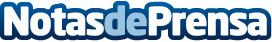 Shooowit estrena portal web: Streaming de la mejor calidadLa marca de gestión de contenido audiovisual Shoowit lanza su nuevo portal web para que todos los usuarios accedan fácilmente a tecnología de vanguardia y servicios de StreamingDatos de contacto:Miriam Cerdán637514427Nota de prensa publicada en: https://www.notasdeprensa.es/shooowit-estrena-portal-web-streaming-de-la-mejor-calidad Categorias: Imágen y sonido Televisión y Radio Valencia E-Commerce Consultoría http://www.notasdeprensa.es